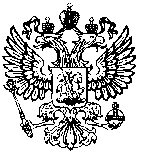 ЗЕЛЕДЕЕВСКИЙ СЕЛЬСКИЙ СОВЕТ ДЕПУТАТОВЕмельяновского района Красноярского края                                     РЕШЕНИЕ                                  23.12.2020 г.                                        п. Зеледеево                                           № 6/14рО бюджете Зеледеевского сельсовета на 2021 год и плановый период  2022– 2023 годов       В соответствии со ст.9 Бюджетного Кодекса РФ, пп.2 п.10 ст.35, ст.53 Федерального закона  от 06.10.2003г. № 131-ФЗ «Об общих принципах организации местного самоуправления в Российской Федерации», руководствуясь пп.2 п.1 ст.31 Устава Зеледеевского сельсовета, решением сельского совета депутатов от 03.10.2013 г. № 31-90Р,  «Об утверждении Положения о бюджетном процессе», Зеледеевский сельский совет депутатов  РЕШИЛ:1. Утвердить основные характеристики бюджета Зеледеевского сельсовета на 2021 год:- прогнозируемый общий объем доходов  бюджета Зеледеевского сельсовета в сумме 5806,993 тыс. рублей;- общий объем расходов бюджета Зеледеевского сельсовета в сумме 5806,993 тыс. рублей;- дефицит бюджета Зеледеевского сельсовета в приложении 1.;- источники внутреннего финансирования дефицита бюджета Зеледеевского сельсовета согласно приложению 1 к настоящему Решению.2.  Утвердить основные характеристики бюджета Зеледеевского сельсовета на 2022 год и на 2023 год:- прогнозируемый общий объем доходов бюджета на 2022 год  в сумме 5825,579 тыс.руб., на 2023 год – 5746,522 тыс.руб.- прогнозируемый общий объем расходов бюджета Зеледеевского сельсовета на 2022 год в сумме 5825,579 тыс. рублей, в том числе условно-утвержденные расходы 145,639 тыс.руб. и на 2023 год в сумме 5746,522 тыс. рублей, в том числе условно-утвержденные расходы в сумме 287,326 тыс.руб.          - источники внутреннего финансирования дефицита бюджета Зеледеевского сельсовета согласно приложению 1 к настоящему Решению.         3. Утвердить перечень главных администраторов доходов бюджета Зеледеевского сельсовета и закрепленные за ними доходные источники согласно приложению 2 к настоящему решению.4. Утвердить перечень главных администраторов источников внутреннего финансирования дефицита бюджета Зеледеевского сельсовета и закрепленные за ними источники внутреннего финансирования дефицита бюджета согласно приложению 3 к настоящему решению.5.  Утвердить нормативы распределения по видам доходов бюджета на 2021 год и плановый период 2022-2023 годов согласно приложению 4 к настоящему решению.6.    Утвердить доходы бюджета Зеледеевского сельсовета на 2021 год и плановый период 2022-2023годов согласно приложению 5 к настоящему решению.7. Утвердить ведомственную структуру расходов Зеледеевского сельсовета на 2021 год и плановый период 2022-2023 годов согласно приложению 6 к настоящему решению.8. Утвердить в пределах общего объема расходов бюджета, установленного подпунктом 2 пункта 1, подпунктом 2 пункта 2 настоящего решения,  распределение бюджетных ассигнований по разделам, подразделам бюджетной классификации расходов бюджетов Российской Федерации на 2021 год  и плановый период 2022- 2023 годов согласно приложению 7 к настоящему решению.9. Утвердить распределение  бюджетных ассигнований по целевым статьям (муниципальным программам и непрограммным направлениям  деятельности), группам и подгруппам видов расходов, разделам, подразделам классификации расходов бюджета Зеледеевского сельсовета  на 2021 год и плановый период 2022-2023 годов согласно приложению 8 к настоящему решению.10. В бюджете Зеледеевского сельсовета расходы на исполнение публичных нормативных обязательств на 2021 год – не предусмотрены и плановый период 2022-2023 годы не планируется.  11.  Утвердить, что в расходной части бюджета Зеледеевского сельсовета предусматривается резервный фонд администрации сельсовета на 2021 год и плановый период 2022-2023 годов в сумме 25 000,00 руб. ежегодно.12. Утвердить в составе расходов бюджета Зеледеевского сельсовета следующие межбюджетные трансферты, передаваемые в районный бюджет.1. иные межбюджетные трансферты на осуществление передаваемых полномочий администрации Зеледеевского сельсовета Емельяновского района  в области исполнения бюджета на 2021 год в сумме 12,300 тыс. руб., 2022 год в сумме 12,300 тыс. руб., 2023 год в сумме 12,300 тыс. руб.  2. иные межбюджетные трансферты на передачу отдельных полномочий администрации Зеледеевского сельсовета в области бухгалтерского учета на 2021 год в сумме 483,557  тыс. руб.3. иные межбюджетные трансферты по передаче полномочий администрации Зеледеевского сельсовета на решение вопросов местного значения поселения «создание условий для организации досуга и обеспечение жителей поселения услугами организации культуры» на 2021 год в сумме 1148,900 тыс. руб., 2022 год в сумме 1148,900 тыс. руб., 2023 год в сумме 1148,900 тыс. руб.         13. Установить, что руководитель муниципального казенного учреждения «Финансовое управление администрации Емельяновского района Красноярского края» вправе в ходе исполнения настоящего решения вносить изменения в сводную бюджетную роспись бюджета сельсовета на 2021 год и плановый период 2022- 2023 годов без внесения изменений в настоящее решение:а) на сумму доходов, дополнительно полученных от платных услуг, оказываемых муниципальными казенными учреждениями, безвозмездных поступлений от физических и юридических лиц, в том числе добровольных пожертвований, и от иной приносящей доход деятельности, осуществляемой муниципальными казенными учреждениями, сверх утвержденных настоящим решением и (или) бюджетной сметой бюджетных ассигнований на обеспечение деятельности муниципальных казенных учреждений и направленных на финансирование расходов данных учреждений в соответствии с бюджетной сметой; б) в случаях образования, переименования, реорганизации, ликвидации органов местного самоуправления, перераспределения их полномочий и численности в пределах общего объема средств, предусмотренных настоящим решением на обеспечение их деятельности;в) в случаях переименования, реорганизации, ликвидации, создания муниципальных учреждений, в том числе путем изменения типа существующих муниципальных учреждений, перераспределения объема оказываемых муниципальных услуг, выполняемых работ и (или) исполняемых муниципальных функций и численности в пределах общего объема средств, предусмотренных настоящим решением на обеспечение их деятельности;г) в случае перераспределения бюджетных ассигнований в пределах общего объема расходов, предусмотренных муниципальному бюджетному или автономному учреждению в виде субсидий, включая субсидии на финансовое обеспечение выполнения  муниципального задания, субсидии на цели, не связанные с финансовым обеспечением  выполнения муниципального задания, бюджетных инвестиций;д) в случаях изменения  размеров субсидий, предусмотренных муниципальным бюджетным или автономным учреждениям на финансовое обеспечение выполнения  муниципального задания;е) в случае перераспределения бюджетных ассигнований в пределах общего объема средств, предусмотренных настоящим  решением по главному распорядителю средств бюджета Зеледеевского сельсовета муниципальным бюджетным или автономным учреждениям в виде субсидии на цели, не связанные с финансовым обеспечением выполнения  муниципального задания;ё) на сумму средств межбюджетных трансфертов, передаваемых из районного бюджета на осуществление отдельных целевых расходов на основании федеральных законов и (или) нормативных правовых актов Правительства Красноярского края, а также соглашений и уведомлений муниципального казенного учреждения «Финансовое управление администрации Емельяновского района Красноярского края».ж) в случае уменьшения суммы средств межбюджетных трансфертов из районного бюджета и бюджетов поселений;з) в случае заключения администрацией Зеледеевского сельсовета с муниципальным образованием Емельяновский район соглашений о передаче  части полномочий;  и) на сумму остатков средств, полученных от платных услуг, оказываемых  муниципальными казенными учреждениями, безвозмездных поступлений от физических и юридических лиц, в том числе добровольных пожертвований, и от иной приносящей доход деятельности, осуществляемой муниципальными казенными учреждениями, по состоянию на 1 января 2021 года, которые направляются на финансирование расходов данных учреждений в соответствии с бюджетной сметой;к)  в пределах общего объема средств, предусмотренных настоящим решением для  финансирования мероприятий в рамках  одной муниципальной программы Зеледеевского сельсовета;л) в случае возврата из бюджета Зеледеевского сельсовета неиспользованных по состоянию на 1 января 2021 года остатков межбюджетных трансфертов, полученных в 2019 году в виде субвенций, субсидий и иных межбюджетных трансфертов, имеющих целевое назначение, и потребность в которых у муниципальных бюджетных учреждений и бюджета поселения  установлена и подтверждена главными распорядителями средств бюджета Зеледеевского сельсовета.14. Установить, что неиспользованные по состоянию на 1 января 2021 года остатки межбюджетных трансфертов, предоставленных бюджету Зеледеевского сельсовета за счет средств федерального, краевого и районного бюджетов, имеющих целевое назначение, подлежат возврату в районный бюджет  в течение первых  10 рабочих дней 2021 года;15. Остатки средств бюджета Зеледеевского сельсовета на 1 января 2021 года  в полном объеме направляются на покрытие временных кассовых разрывов, возникающих в ходе исполнения бюджета Зеледеевского сельсовета в 2021 году, за исключением неиспользованных остатков межбюджетных трансфертов, полученных из районного, краевого бюджета в форме субвенций и иных межбюджетных трансфертов, имеющих целевое назначение.16. Установить верхний предел муниципального долга Зеледеевского сельсовета:- на 1 января 2022 года в сумме 0,000 тыс.рублей, в том числе по муниципальным гарантиям –  0,0 тыс.рублей;- на 1 января 2023 года в сумме 0 тыс.рублей, в том числе по муниципальным гарантиям – 0 тыс. рублей ;- на 1 января 2023 года в сумме 0 тыс.руб.,  в том числе по муниципальным гарантиям – 0 тыс.рублей.17. Кассовое обслуживание исполнения бюджета Зеледеевского сельсовета в части проведения и учета операций по кассовым поступлениям в бюджет Зеледеевского сельсовета и кассовым выплатам из бюджета Зеледеевского сельсовета осуществляется  отделом №29 Управления Федерального казначейства по Красноярскому краю. 20. Исполнение бюджета Зеледеевского сельсовета в части санкционирования оплаты денежных обязательств, открытия и ведения лицевых счетов осуществляется  отделом №29 Управления Федерального казначейства по Красноярскому краю. 21. Отдельные полномочия по исполнению бюджета Зеледеевского сельсовета, указанные в пункте 19 настоящего решения, осуществляется отделом №29 Управления Федерального казначейства по Красноярскому краю на основании соглашений, заключенных между администрацией Зеледеевского сельсовета и Управления Федерального казначейства по Красноярскому краю.            22. Контроль за исполнением настоящего решения возложить на председателя постоянной комиссии по финансам, бюджету и налоговой политике Сазин Н.В..23. Настоящее решение вступает в силу в день, следующий за днем его официального опубликования в газете «Емельяновские веси»..            24. Настоящее решение подлежит опубликованию в  газете «Емельяновские веси».Председатель Зеледеевского сельского Совета депутатов                                                                      О.В.ЕвдокименкоГлава Зеледеевского сельсовета                                                                  Р.Н.ИльиченкоПриложение №1к решению Зеледеевского сельского Совета депутатов от 23.12.2020 № 6/14рИсточники внутреннего финансирования дефицита бюджета Зеледеевского сельсовета в 2021 году и плановом периоде 2022-2023 годах.Приложение №2к решению Зеледеевского сельского Совета депутатов от 23.12.2020 № 6/14рГлавные администраторы доходов бюджета Зеледеевского сельсоветаПриложение №3к решению Зеледеевского сельского Совета депутатов от 23.12.2020 № 6/14рГлавные администраторы источников внутреннего финансирования дефицита бюджета Зеледеевского сельсоветаПриложение №4к решению Зеледеевского сельского Совета депутатов от 23.12.2020 № 6/14рПриложение № 6 к решению Зеледеевского           сельского Совета депутатов                           от  23.12.2020 № 6/14рПриложение №7к решению Зеледеевского сельского Совета депутатов от 23.12.2020 № 6/14р  Распределение расходов бюджета администрации Зеледеевского сельсовета по разделам и подразделам классификации расходов бюджетов Российской Федерации на 2021 год и плановый период 2022-2023 годовТыс. руб.Приложение №8к решению Зеледеевского сельского Совета депутатов от  23.12.2020 № 6/14рРаспределение  бюджетных ассигнований по целевым статьям (муниципальным программам Зеледеевского сельсовета и непрограммным  направлениям деятельности), группам и подгруппам видов расходов  по разделам, подразделам классификации расходов  бюджета Зеледеевского сельсовета на 2021 год и плановый период 2022-2023 годовКод бюджетной классификацииКод бюджетной классификацииКод бюджетной классификацииКод бюджетной классификацииКод бюджетной классификацииКод бюджетной классификацииКод бюджетной классификацииКод бюджетной классификацииКод бюджетной классификацииНаименование источника2021 год2022 год2023 год818010300000000000000000Бюджетные кредиты от других бюджетов бюджетной системы РФ0,000,0000,000818010300000000000000800Погашение бюджетных кредитов, полученных от других бюджетов бюджетной системы РФ в волюте РФ0,000,0000,000818010300001000000000810Погашение бюджетами поселений бюджетных кредитов от других бюджетов бюджетной системы РФ в валюте РФ0,000,0000,000818010500000000000000000Изменение остатков средств на счетах по учету средств бюджета 0,0000,0000,000818010502010000000000500Увеличение остатков средств бюджетов-5806,993-5825,579-5746,522818010502000000000000500Увеличение прочих остатков средств бюджетов-5806,993-5825,579-5746,522818010502010000000000510Увеличение прочих остатков денежных средств бюджетов сельских поселений-5806,993-5825,579-5746,522818010502011000000000510 Увеличение прочих остатков денежных средств бюджетов сельских поселений-5806,993-5825,579-5746,522818010500000000000000600Уменьшение остатков средств бюджетов5806,9935825,5795746,522818010502000000000000600Уменьшение прочих остатков средств бюджетов5806,9935825,5795746,522818010502010000000000610Уменьшение прочих остатков денежных средств бюджетов сельских поселений5806,9935825,5795746,522818010502011000000000610Уменьшение прочих остатков денежных средств бюджетов сельских поселений5806,9935825,5795746,522ИТОГО ИСТОЧНИКОВ ФИНАНСИРОВАНИЯ169,789-263,124-283,605                                                                                                                                               №                                                                                                                                                № Код админист-ратораКод админист-ратораКБККБКНаименование КБК11223Администрация Никольского сельсовета Емельяновского района Красноярского краяАдминистрация Никольского сельсовета Емельяновского района Красноярского краяАдминистрация Никольского сельсовета Емельяновского района Красноярского краяАдминистрация Никольского сельсовета Емельяновского района Красноярского краяАдминистрация Никольского сельсовета Емельяновского района Красноярского краяАдминистрация Никольского сельсовета Емельяновского района Красноярского краяАдминистрация Никольского сельсовета Емельяновского района Красноярского края1818818108 04020 01 1000 110108 04020 01 1000 110Государственная пошлина за совершение нотариальных действий должностными лицами органов местного самоуправления, уполномоченными в соответствии с законодательными актами Российской Федерации на совершение нотариальных действийГосударственная пошлина за совершение нотариальных действий должностными лицами органов местного самоуправления, уполномоченными в соответствии с законодательными актами Российской Федерации на совершение нотариальных действий22818818111 05035 10 0000 120111 05035 10 0000 120Доходы от сдачи в аренду имущества, находящегося в оперативном управлении органов управления поселений и созданных ими учреждений (за исключением имущества муниципальных автономных учреждений)33818818117 01050 10 0000 180117 01050 10 0000 180Невыясненные поступления, зачисляемые в бюджеты сельских поселений44818818117 05050 10 0000 180117 05050 10 0000 180Прочие неналоговые доходы 55818818202 15001 10 0000 150202 15001 10 0000 150Дотации бюджетам сельских поселений на выравнивание бюджетной  обеспеченности за счет средств краевого бюджета66818818202 16001 10 0000 150202 16001 10 0000 150Дотации бюджетам сельских поселений на выравнивание бюджетной обеспеченности из бюджетов муниципальных районов77818818202 35118 10 0000 150202 35118 10 0000 150Субвенции бюджетам сельских поселений на осуществление первичного воинского учета на территориях, где отсутствуют военные комиссариаты88818818202 39999 10 7514 150202 39999 10 7514 150Прочие субвенции бюджетам  сельских поселений (на выполнение государственных полномочий по созданию и обеспечению деятельности административных комиссий)99818818202 49999 10 8018 150202 49999 10 8018 150Иные межбюджетные трансферты,  передаваемые бюджетам сельских поселений  на обеспечение сбалансированности бюджетов поселений1010818818219 60010 10 0000 150219 60010 10 0000 150Возврат остатков субсидий, субвенций и иных межбюджетных трансфертов, имеющих целевое назначение, прошлых лет из бюджетов сельских поселений1111818818202 49999 10 7555 150202 49999 10 7555 150Прочие субсидии бюджетам сельских поселений (на организацию и проведение акарицидных обработок мест массового отдыха населения)Муниципальное казенное учреждение «Финансовое управление администрации Емельяновского района Красноярского края»Муниципальное казенное учреждение «Финансовое управление администрации Емельяновского района Красноярского края»Муниципальное казенное учреждение «Финансовое управление администрации Емельяновского района Красноярского края»Муниципальное казенное учреждение «Финансовое управление администрации Емельяновского района Красноярского края»Муниципальное казенное учреждение «Финансовое управление администрации Емельяновского района Красноярского края»Муниципальное казенное учреждение «Финансовое управление администрации Емельяновского района Красноярского края»Муниципальное казенное учреждение «Финансовое управление администрации Емельяновского района Красноярского края»090090117 01050 10 0000 180117 01050 10 0000 180Невыясненные поступления, зачисляемые в бюджеты поселений090090208 05000 10 0000 180208 05000 10 0000 180Перечисления из бюджетов сельских поселений (в бюджеты поселений) для осуществления возврата (зачета) излишне уплаченных или излишне взысканных сумм налогов, сборов и иных платежей, а также сумм процентов за несвоевременное осуществление такого возврата и процентов, начисленных на излишне взысканные суммы№ строкиНаименование администраторов источников внутреннего финансирования дефицита бюджетаКод администратораКБК3Увеличение прочих остатков денежных средств бюджетов сельских поселений818010502011000005104Уменьшение прочих остатков денежных средств бюджетов сельских поселений81801050201100000610Нормативы распределения по видам доходов в бюджет Зеледеевского сельсовета на 2021 год и плановый период 2022-2023 годов.Приложение №5к решению Зеледеевского сельского Совета депутатов                                                                                                                           от 23.12.2020 № 6/14рДОХОДЫ БЮДЖЕТА ЗЕЛЕДЕЕВСКОГО СЕЛЬСОВЕТА НА 2021 ГОД И ПЛАНОВЫЙ ПЕРИОД 2022-2023 ГОДОВНормативы распределения по видам доходов в бюджет Зеледеевского сельсовета на 2021 год и плановый период 2022-2023 годов.Приложение №5к решению Зеледеевского сельского Совета депутатов                                                                                                                           от 23.12.2020 № 6/14рДОХОДЫ БЮДЖЕТА ЗЕЛЕДЕЕВСКОГО СЕЛЬСОВЕТА НА 2021 ГОД И ПЛАНОВЫЙ ПЕРИОД 2022-2023 ГОДОВНормативы распределения по видам доходов в бюджет Зеледеевского сельсовета на 2021 год и плановый период 2022-2023 годов.Приложение №5к решению Зеледеевского сельского Совета депутатов                                                                                                                           от 23.12.2020 № 6/14рДОХОДЫ БЮДЖЕТА ЗЕЛЕДЕЕВСКОГО СЕЛЬСОВЕТА НА 2021 ГОД И ПЛАНОВЫЙ ПЕРИОД 2022-2023 ГОДОВНормативы распределения по видам доходов в бюджет Зеледеевского сельсовета на 2021 год и плановый период 2022-2023 годов.Приложение №5к решению Зеледеевского сельского Совета депутатов                                                                                                                           от 23.12.2020 № 6/14рДОХОДЫ БЮДЖЕТА ЗЕЛЕДЕЕВСКОГО СЕЛЬСОВЕТА НА 2021 ГОД И ПЛАНОВЫЙ ПЕРИОД 2022-2023 ГОДОВНормативы распределения по видам доходов в бюджет Зеледеевского сельсовета на 2021 год и плановый период 2022-2023 годов.Приложение №5к решению Зеледеевского сельского Совета депутатов                                                                                                                           от 23.12.2020 № 6/14рДОХОДЫ БЮДЖЕТА ЗЕЛЕДЕЕВСКОГО СЕЛЬСОВЕТА НА 2021 ГОД И ПЛАНОВЫЙ ПЕРИОД 2022-2023 ГОДОВНормативы распределения по видам доходов в бюджет Зеледеевского сельсовета на 2021 год и плановый период 2022-2023 годов.Приложение №5к решению Зеледеевского сельского Совета депутатов                                                                                                                           от 23.12.2020 № 6/14рДОХОДЫ БЮДЖЕТА ЗЕЛЕДЕЕВСКОГО СЕЛЬСОВЕТА НА 2021 ГОД И ПЛАНОВЫЙ ПЕРИОД 2022-2023 ГОДОВНормативы распределения по видам доходов в бюджет Зеледеевского сельсовета на 2021 год и плановый период 2022-2023 годов.Приложение №5к решению Зеледеевского сельского Совета депутатов                                                                                                                           от 23.12.2020 № 6/14рДОХОДЫ БЮДЖЕТА ЗЕЛЕДЕЕВСКОГО СЕЛЬСОВЕТА НА 2021 ГОД И ПЛАНОВЫЙ ПЕРИОД 2022-2023 ГОДОВНормативы распределения по видам доходов в бюджет Зеледеевского сельсовета на 2021 год и плановый период 2022-2023 годов.Приложение №5к решению Зеледеевского сельского Совета депутатов                                                                                                                           от 23.12.2020 № 6/14рДОХОДЫ БЮДЖЕТА ЗЕЛЕДЕЕВСКОГО СЕЛЬСОВЕТА НА 2021 ГОД И ПЛАНОВЫЙ ПЕРИОД 2022-2023 ГОДОВНормативы распределения по видам доходов в бюджет Зеледеевского сельсовета на 2021 год и плановый период 2022-2023 годов.Приложение №5к решению Зеледеевского сельского Совета депутатов                                                                                                                           от 23.12.2020 № 6/14рДОХОДЫ БЮДЖЕТА ЗЕЛЕДЕЕВСКОГО СЕЛЬСОВЕТА НА 2021 ГОД И ПЛАНОВЫЙ ПЕРИОД 2022-2023 ГОДОВНормативы распределения по видам доходов в бюджет Зеледеевского сельсовета на 2021 год и плановый период 2022-2023 годов.Приложение №5к решению Зеледеевского сельского Совета депутатов                                                                                                                           от 23.12.2020 № 6/14рДОХОДЫ БЮДЖЕТА ЗЕЛЕДЕЕВСКОГО СЕЛЬСОВЕТА НА 2021 ГОД И ПЛАНОВЫЙ ПЕРИОД 2022-2023 ГОДОВНормативы распределения по видам доходов в бюджет Зеледеевского сельсовета на 2021 год и плановый период 2022-2023 годов.Приложение №5к решению Зеледеевского сельского Совета депутатов                                                                                                                           от 23.12.2020 № 6/14рДОХОДЫ БЮДЖЕТА ЗЕЛЕДЕЕВСКОГО СЕЛЬСОВЕТА НА 2021 ГОД И ПЛАНОВЫЙ ПЕРИОД 2022-2023 ГОДОВНормативы распределения по видам доходов в бюджет Зеледеевского сельсовета на 2021 год и плановый период 2022-2023 годов.Приложение №5к решению Зеледеевского сельского Совета депутатов                                                                                                                           от 23.12.2020 № 6/14рДОХОДЫ БЮДЖЕТА ЗЕЛЕДЕЕВСКОГО СЕЛЬСОВЕТА НА 2021 ГОД И ПЛАНОВЫЙ ПЕРИОД 2022-2023 ГОДОВ№ строкиКод бюджетной классификацииКод бюджетной классификацииКод бюджетной классификацииКод бюджетной классификацииКод бюджетной классификацииКод бюджетной классификацииКод бюджетной классификацииКод бюджетной классификацииКод бюджетной классификацииКод бюджетной классификацииКод бюджетной классификацииНаименование кода классификации доходов бюджетаДоходы бюджета поселенияДоходы бюджета поселенияДоходы бюджета поселенияДоходы бюджета поселенияДоходы бюджета поселения№ строкиКод бюджетной классификацииКод бюджетной классификацииКод бюджетной классификацииКод бюджетной классификацииКод бюджетной классификацииКод бюджетной классификацииКод бюджетной классификацииКод бюджетной классификацииКод бюджетной классификацииКод бюджетной классификацииКод бюджетной классификацииНаименование кода классификации доходов бюджетаГодыГодыГодыГодыГоды№ строкикод  главного администраторакод  главного администраторакод  главного администраторакод  главного администраторакод группыкод подгруппыкод статьикод подстатьикод элементаКод группы подвидаКод аналитической группы подвидаНаименование кода классификации доходов бюджета20212022202320232023111123456789101112121210000000000001000000000000000НАЛОГОВЫЕ И НЕНАЛОГОВЫЕ ДОХОДЫ1493,4001537,5001599,7001599,7001599,700200000000000010100000000000000НАЛОГИ НА ПРИБЫЛЬ,ДОХОДЫ1493,4001537,5001599,7001599,7001599,700318218218218210102000010000110Налог на доходы физических лиц272,700291,800312,400312,400312,400418218218218210102010010000110Налог на доходы физических лиц с доходов, источником которых является налоговый агент, за исключением доходов, в отношении которых исчисление и уплата налога осуществляется в соответствии со статьями 227,227.1 и 228 Налогового кодекса Российской Федерации269,80288,800309,300309,300309,300518218218218210102020010000110Налог на доходы физических лиц с доходов, полученных от осуществления деятельности физическими лицами, зарегистрированными в качестве индивидуальных предпринимателей, нотариусов, занимающихся частной практикой, адвокатов, учредивших адвокатские кабинеты, и других лиц, занимающихся частной практикой в соответствии со статьей 227 Налогового кодекса Российской Федерации0,0000,0000,0000,0000,000618218218218210102030010000110Налог на доходы физических лиц с доходов, полученных физическими лицами в соответствии со статьей 228 Налогового кодекса Российской Федерации2,9003,0003,1003,1003,100700000000000010300000000000000НАЛОГИ НА ТОВАРЫ (РАБОТЫ,УСЛУГИ), РЕАЛИЗУЕМЫЕ НА ТЕРРИТОРИИ РОССИЙСКОЙ ФЕДЕРАЦИИ800000000000010302000010000110Акцизы по подакцизным товарам (продукции), производимым на территории Российской Федерации168,000173,800180,700180,700180,700910010010010010302231010000110Доходы от уплаты акцизов на дизельное топливо, подлежащие распределению между бюджетами субъектов Российской Федерации и местными бюджетами с учетом установленных дифференцированных нормативов отчислений в местные бюджеты77,20079,90083,60083,60083,6001010010010010010302241010000110Доходы от уплаты акцизов на моторные масла для дизельных и (или) карбюраторных (инжекторных) двигателей, подлежащие распределению между бюджетами субъектов Российской Федерации и местными бюджетами с учетом установленных дефференцированных нормативов отчислений в местные бюджеты0,4000,5000,5000,5000,5001110010010010010302251010000110Доходы от уплаты акцизов на автомобильный бензин, подлежащие распределению между бюджетами субъектов Российской Федерации и местными бюджетами с учетом установленных дифференцированных нормативов отчислений в местные бюджеты101,500104,800109,400109,400109,4001210010010010010302261010000110Доходы от уплаты акцизов на прямогонный бензин, подлежащие распределению между бюджетами субъектов Российской Федерации и местными бюджетами с учетом установленных дифференцированных нормативов отчислений в местные бюджеты-11,100-11,400-12,800-12,800-12,8001300000000000010600000000000000НАЛОГИ НА ИМУЩЕСТВО1052,3001071,5001106,2001106,2001106,2001418218218218210601000000000110Налог на имущество физических лиц99,200118,400153,100153,100153,1001518218218218210601030100000110Налог на имущество физических лиц, взимаемый по ставкам, применяемым к объектам налогообложения, расположенным в границах сельских поселений99,200118,400153,100153,100153,1001618218218218210606000000000110ЗЕМЕЛЬНЫЙ НАЛОГ953,100953,100953,100953,100953,1001718218218218210606030000000110Земельный налог с организаций127,400127,400127,400127,400127,4001818218218218210606033100000110Земельный налог с организаций, обладающих земельным участком, расположенным в границах сельских поселений 127,400127,400127,400127,400127,4001918218218218210606040000000110Земельный налог с физических лиц825,700825,700825,700825,700825,7002018218218218210606043101000110Земельный налог с физических лиц, обладающих земельным участком, расположенным в границах сельских поселений 825,700825,700825,700825,700825,7002100000000000010800000000000000ГОСУДАРСТВЕННАЯ ПОШЛИНА0,4000,4000,4000,4000,4002281881881881810804000010000110Государственная пошлина за совершение нотариальных действий (за исключением действий, совершаемых консульскими учреждениями Российской Федерации)0,4000,4000,4000,4000,4002381881881881810804020010000110Государственная пошлина за совершение нотариальных действий должностными лицами органов местного самоуправления, уполномоченными в соответствии с законодательными актами Российской Федерации на совершение нотариальных действий0,4000,4000,4000,4000,4002400000000000020000000000000000БЕЗВОЗМЕЗДНЫЕ ПОСТУПЛЕНИЯ4313,5934288,0794146,8224146,8224146,8222500000000000020200000000000000Безвозмездные поступления от других бюджетов бюджетной системы Российской Федерации4313,5934288,0794146,8224146,8224146,8222600000000000020215000000000000Дотации на выравнивание бюджетной обеспеченности1663,100288,100288,100288,100288,1002781881881881820215001100000150Дотации бюджетам сельских поселений на выравнивание бюджетной обеспеченности из бюджета субъекта Российской Федерации1663,100288,100288,100288,100288,1003000000000000020216000000000150Дотации бюджетам субъектов РФ и муниципальных образований562,400562,400562,400562,400562,4003181881881881820216001000000150Дотации на выравнивание  бюджетной обеспеченности562,400562,400562,400562,400562,4003281881881881820216001100000150Дотации бюджетам сельских поселений на выравнивание бюджетной обеспеченности из бюджетов муниципальных районов562,400562,400562,400562,400562,4003381881881881820216001100000150Дотации бюджетам сельских поселений на выравнивание бюджетной обеспеченности из бюджетов муниципальных районов562,400562,400562,400562,400562,4003681881881881820229999107412150Прочие субсидии бюджетам сельских поселений (на обеспечение первичных мер пожарной безопасности)61,24561,24561,24561,24561,2453400000000000020235000000000150Субвенции бюджетам субъектов РФ и муниципальных образований95,60097,8000,0000,0000,0003500000000000020235118000000150Субвенции бюджетам на осуществление первичного воинского учета на территориях, где отсутствуют военные комиссариаты95,60097,8000,0000,0000,0003681881881881820235118100000150Субвенции бюджетам сельских поселений на осуществление первичного воинского учета на территориях, где отсутствуют военные комиссариаты95,60097,8000,0000,0000,0003781881881881820239999000000150Прочие субвенции3,9003,9003,9003,9003,9003881881881881820239999100000150Прочие субвенции бюджетам сельских поселений3,9003,9003,9003,9003,9003981881881881820239999107514150Прочие субвенции бюджетам  сельских поселений( на выполнение государственных полномочий по созданию и обеспечению деятельности административных комиссий)3,9003,9003,9003,9003,9004000000000000020249000000000000Межбюджетные трансферты бюджетам субъектов РФ и муниципальных образований1887,3483274,2343231,1773231,1773231,1774181881881881820249999000000150Межбюджетные трансферты на обеспечение сбалансированности бюджетов1887,3483274,2343231,1773231,1773231,1774281881881881820249999100000150Межбюджетные трансферты, передаваемые бюджетам сельских поселений на обеспечение сбалансированности бюджетов1887,3483274,2343231,1773231,1773231,1774381881881881820249999108018150Иные межбюджетные трансферты,  передаваемые бюджетам сельских поселений  на обеспечение сбалансированности бюджетов поселений1662,7002999,4002944,1002944,1002944,1004581881881881820249999107508150Иные межбюджетные трансферты, передаваемые бюджетам сельских поселений на содержание автомобильных дорог общего пользования местного значения264,648275,234287,077287,077287,07749ИТОГО ДОХОДОВ:5806,9935825,5795746,5225746,5225746,522Ведомственная структура расходов бюджета Зеледеевского сельсовета на 2021 и плановый период 2022-2023 годы.Ведомственная структура расходов бюджета Зеледеевского сельсовета на 2021 и плановый период 2022-2023 годы.Ведомственная структура расходов бюджета Зеледеевского сельсовета на 2021 и плановый период 2022-2023 годы.Ведомственная структура расходов бюджета Зеледеевского сельсовета на 2021 и плановый период 2022-2023 годы.Ведомственная структура расходов бюджета Зеледеевского сельсовета на 2021 и плановый период 2022-2023 годы.Ведомственная структура расходов бюджета Зеледеевского сельсовета на 2021 и плановый период 2022-2023 годы.Ведомственная структура расходов бюджета Зеледеевского сельсовета на 2021 и плановый период 2022-2023 годы.Ведомственная структура расходов бюджета Зеледеевского сельсовета на 2021 и плановый период 2022-2023 годы.Ведомственная структура расходов бюджета Зеледеевского сельсовета на 2021 и плановый период 2022-2023 годы.№ строкиНаименование главных распорядителей и наименование показателей бюджетной классификацииКод ведомстваРаздел- подразделЦелевая статьяВид расходов2021 год2022 год2023 год1234561ОБЩЕГОСУДАРСТВЕННЫЕ ВОПРОСЫ81801003151,9283006,2892858,6022Функционирование высшего должностного лица субъекта Российской Федерации и  муниципального образования8180102940,040940,040940,0403Непрограммные расходы органов исполнительсной власти81801028200000000940,040940,040940,0404Непрограммные расходы администрации Зеледеевского сельсовета81801028210000000940,040940,040940,0405Глава муниципального образования в рамках непрограммных расходов  Зеледеевского сельсовета81801028210090220940,040940,040940,0406Расходы на выплату персоналу в целях обеспечения выполнения функций государственными (муниципальными) органами, казенными учреждениями, органами управления государственными внебюджетными фондами81801028210090220100940,040940,040940,0407Расходы на выплату  персоналу государственных (муниципальных) органов81801028210090220120940,040940,040940,040Финансирование расходов на  частичное финансирование (возмещение) расходов на повышение с 1 июня 2021 года размеров оплаты труда отдельным категориям работников бюджетной сферы за счет средств краевого бюджета81801028210010360940,040940,040940,040Расходы на выплату персоналу в целях обеспечения выполнения функций государственными (муниципальными) органами, казенными учреждениями, органами управления государственными внебюджетными фондами81801028210010360100940,040940,040940,040Расходы на выплату  персоналу государственных (муниципальных) органов81801028210010360120940,040940,040940,0408Функционирование Правительства Российской Федерации, высших исполнительных органов государственной власти субъектов Российской Федерации, местных администраций81801041715,0312052,9491905,2629Непрограммные расходы органов исполнительной власти818010482000000001715,0312052,9491905,26210Непрограммные расходы администрации  Зеледеевского сельсовета818010482100000001715,0312052,9491905,26211Функционирование администрации Зеледеевского сельсовета Емельяновского района в рамках непрограммных расходов Зеледеевского сельсовета818010482100902101711,1312049,0491901,36212Расходы на выплату персоналу в целях обеспечения выполнения функций государственными (муниципальными) органами, казенными учреждениями, органами управления государственными внебюджетными фондами81801048210090210  1001454,3691454,3691454,36913Расходы на выплату  персоналу государственных (муниципальных) органов 818010482100902101201454,3691454,3691454,36914Закупка товаров, работ и услуг для обеспечения государственных (муниципальных) нужд81801048210090210200256,762594,680446,99315Иные закупки товаров, работ и услуг для обеспечения государственных (муниципальных) нужд 81801048210090210240256,762594,680446,99316Субвенции на выполнение государственных полномочий по созданию и обеспечению деятельности административных комиссий в рамках непрограммных расходов администрации Зеледеевского сельсовета818010482200751403,9003,9003,90017Закупка товаров, работ и услуг для государственных (муниципальных) нужд818010482200751402003,9003,9003,90018Иные закупки товаров, работ и услуг для обеспечения государственных (муниципальных) нужд818010482200751402403,9003,9003,90019Обеспечение деятельности финансовых,налоговых и таможенных органов финансовых (финансово-бюджетного) надзора818010612,30012,30012,30020Непрограммные расходы исполнительных органов8180106820000000012,30012,30012,30021Непрограммные расходы администрации  Зеледеевского сельсовета8180106821000000012,30012,30012,30022Передача полномочий муниципальному району в области исполнения бюджета поселения в рамках непрограммных расходов администрации  Зеледеевского сельсовета8180106821009001012,30012,30012,30023Передача отдельных полномочий администрации  Зеледеевского сельсовета в области исполнения бюджета8180106821009001050012,30012,30012,30024Иные  межбюджетные трансферты8180106821009001054012,30012,30012,300Резервные фонды81801111,0001,0001,000Непрограммные расходы отдельных органов исполнительной власти818011182000000001,0001,0001,000Непрограммные расходы администрации   Зеледеевского сельсовета818011182100000001,0001,0001,000Расходы за счет резервного фонда818011182100900101,0001,0001,000Резервный фонд администрации Зеледеевского сельсовета в рамках непрограммных расходов Зеледеевского сельсовета818011182100900108001,0001,0001,000Резервные средства818011182100900108701,0001,0001,00027Другие общегосударственные вопросы8180113483,5570,0000,00028Непрограммные расходы исполнительной власти81801138200000000483,5570,0000,00029Непрограммные расходы администрации  Зеледеевского сельсовета81801138210000000483,5570,0000,00030Передача отдельных полномочий в области бухгалтерского учета в рамках непрограммных расходов администрации Зеледеевского сельсовета81801138210090080483,5570,0000,00031Передача отдельных полномочий в области бухгалтерского учета81801138210090080500483,5570,0000,00032Иные  межбюджетные трансферты81801138210090080540483,5570,0000,00033НАЦИОНАЛЬНАЯ ОБОРОНА818020095,60097,8000,00034Мобилизационная и вневойсковая подготовка818020395,60097,8000,00035Непрограммные расходы органов исполнительной власти8180203820000000095,60097,8000,00036Непрограммные расходы администрации  Зеледеевского сельсовета8180203821000000095,60097,8000,00037Осуществление первичного воинского учета на территориях, где отсутствуют военные комиссариаты, в рамках непрограммных расходов   Зеледеевского сельсовета8180203821005118095,60097,8000,00038Осуществление первичного воинского учета на территориях, где отсутствуют военные комиссариаты в рамках непрограммных расходов Зеледеевского сельсовета8180203821005118010095,60097,8000,00039Осуществление первичного воинского учета на территориях, где отсутствуют военные комиссариаты в рамках непрограммных расходов Зеледеевского сельсовета8180203821005118012095,60097,8000,00041НАЦИОНАЛЬНАЯ БЕЗОПАСНОСТЬ  И ПРАВООХРАНИТЕЛЬНАЯ ДЕЯТЕЛЬНОСТЬ818030064,24564,24564,24543Защита населения и территории от чрезвычайных ситуаций природного и техногенного характера, гражданская оборона81803093,0003,0003,00044Муниципальная программа « Обеспечение безопасными и комфортными условиями проживания граждан Зеледеевского сельсовета Емельяновского района Красноярского края»818030902000000003,0003,0003,00045Подпрограмма «Безопасность граждан и благоустройство на территории Зеледеевского сельсовета»818030902900000003,0003,0003,00046Проведение профилактических мероприятий по предотвращению чрезвычайных ситуаций природного и техногенного характера в рамках отдельных мероприятий муниципальной программы "Обеспечение безопасными и комфортными условиями проживания граждан на территории Зеледеевского сельсовета"818030902900900303,0003,0003,00047Закупка товаров, работ и услуг для обеспечения государственных (муниципальных) нужд818030902900900302003,0003,0003,00048Иные закупки товаров, работ и услуг для обеспечения государственных (муниципальных) нужд818030902900900302403,0003,0003,00049Обеспечение пожарной безопасности818031061,24561,24561,24550Муниципальная программа «Обеспечение безопасными и комфортными условиями проживания граждан  Зеледеевского сельсовета Емельяновского района Красноярского края»8180310020000000061,24561,24561,24551Подпрограмма «Безопасность граждан и благоустройство на территории  Зеледеевского сельсовета8180310029000000061,24561,24561,245Финансирование расходов на  обеспечение первичных мер пожарной безопасности в рамках отдельных мероприятий муниципальной программы "Обеспечение безопасными и комфортными условиями проживания граждан на территории Зеледеевского сельсовета" за счет средств краевого бюджета818031002900S412061,24561,24561,245Закупка товаров, работ и услуг для обеспечения государственных (муниципальных) нужд818031002900S412020061,24561,24561,245Иные закупки товаров, работ и услуг для обеспечения государственных818031002900S412024061,24561,24561,24555НАЦИОНАЛЬНАЯ ЭКОНОМИКА8180400428,648449,034467,77756Дорожное хозяйство (дорожные фонды)8180409428,648449,034467,77757Муниципальная программа «Обеспечение безопасными и комфортными условиями проживания граждан  Зеледеевского сельсовета Емельяновского района Красноярского края»8180409020000000428,648449,034467,77758Подпрограмма «Безопасность граждан и благоустройство на территории  Зеледеевского сельсовета81804090210000000428,648449,034467,77759Содержание улично-дорожной сети за счет средств дорожного фонда Зеледеевского сельсовета в рамках подпрограммы "Содержание и благоустройство территории Зеледеевского сельсовет" программы " Обеспечение безопасными и комфортными условиями проживания граждан на территории Зеледеевского сельсовета"81804090210090050168,000173,800180,70060Закупка товаров, работ и услуг для обеспечения государственных (муниципальных) нужд81804090210090050200168,000173,800180,70061Иные закупки товаров, работ и услуг для обеспечения государственных (муниципальных) нужд81804090210090050240168,000173,800180,700Содержание автомобильных дорог общего пользования местного значения в рамках подпрограммы "Содержание и благоустройство территории Зеледеевского сельсовета" программы "Обеспечение безопасными и комфортными условиями проживания граждан на территории Зеледеевского сельсовета"818040902100S5080264,648275,234287,077Закупка товаров, работ и услуг для обеспечения государственных (муниципальных) нужд818040902100S5080200264,648275,234287,077Иные закупки товаров, работ и услуг для обеспечения государственных (муниципальных) нужд818040902100S5080240264,648275,234287,07762ЖИЛИЩНО-КОММУНАЛЬНОЕ ХОЗЯЙСТВО8180500903,859853,859853,859Оплата взноса на капитальный ремонт многоквартирных домов в рамках подпрограммы "Безопасность граждан и благоустройство на территории Зеледеевского сельсовета программы "обеспечение безопасными и комфортными условиями проживания граждан Зеледеевского сельсовета Емельяновского района Красноярского края"8180501150,00100,00100,00Оплата взноса на капитальный ремонт многоквартирных домов в рамках подпрограммы "Безопасность граждан и благоустройство на территории Зеледеевского сельсовета программы "обеспечение безопасными и комфортными условиями проживания граждан Зеледеевского сельсовета в Емельяновского района Красноярского края"81805018000000000150,00100,00100,00Оплата взноса на капитальный ремонт многоквартирных домов в рамках подпрограммы "Безопасность граждан и благоустройство на территории Зеледеевского сельсовета программы "обеспечение безопасными и комфортными условиями проживания граждан Зеледеевского сельсовета Емельяновского района Красноярского края"81805018210000000150,00100,00100,00Осуществление капитального ремонта муниципального жилищного фонда на территории Зеледеевского сельсовета в рамках непрограммных расходов Зеледеевского сельсовета81805018210090090200150,00100,00100,00Осуществление капитального ремонта муниципального жилищного фонда на территории Зеледеевского сельсовета в рамках непрограммных расходов Зеледеевского сельсовета81805018210090090240150,00100,00100,0063Благоустройство8180503745,859753,859753,85964Муниципальная программа «Обеспечение безопасными и комфортными условиями проживания граждан  Зеледеевского сельсовета Емельяновского района Красноярского края»81805030200000000745,859753,859753,859Подпрограмма «Безопасность граждан и благоустройство на территории  Зеледеевского сельсовета» 81805030210000000745,859753,859753,859Прочие мероприятия по благоустройству Зеледеевского сельсовета в рамках подпрограммы "Содержание и благоустройство территории Зеледеевского сельсовета" программы " Обеспечение безопасными и комфортными условиями проживания граждан на территории Зеледеевского сельсовета"81805030210090070100 303,231303,231303,231Прочие мероприятия по благоустройству Зеледеевского сельсовета в рамках подпрограммы "Содержание и благоустройство территории Зеледеевского сельсовета" программы " Обеспечение безопасными и комфортными условиями проживания граждан на территории Зеледеевского сельсовета"81805030210090070120303,231303,231303,23167Прочие мероприятия по благоустройству Зеледеевского сельсовета в рамках подпрограммы "Содержание и благоустройство территории Зеледеевского сельсовета" программы " Обеспечение безопасными и комфортными условиями проживания граждан на территории Зеледеевского сельсовета"81805030210090070200 442,628450,628450,62868Прочие мероприятия по благоустройству Зеледеевского сельсовета в рамках подпрограммы "Содержание и благоустройство территории Зеледеевского сельсовета" программы " Обеспечение безопасными и комфортными условиями проживания граждан на территории Зеледеевского сельсовета"81805030210090070240442,628450,628450,62869КУЛЬТУРА, КИНЕМАТОГРАФИЯ81808001148,9001148,9001148,90070Культура81808011148,9001148,9001148,90071Муниципальная программа «Развитие человеческого потенциала на территории  Зеледеевского сельсовета  Емельяновского района Красноярского края»818080102000000001148,9001148,9001148,90072Подпрограммы «Развитие поликультурного пространства   Зеледеевского сельсовета» 818080102100000001148,9001148,9001148,90073Обеспечение деятельности (оказания услуг) подведомственных учреждений в рамках подпрограммы "Поддержка народного творчества в Зеледеевского сельсовета" программы "Развитие культуры Зеледеевского сельсовета"818080102100906201148,9001148,9001148,900Обеспечение деятельности (оказания услуг) подведомственных учреждений в рамках подпрограммы "Поддержка народного творчества в Зеледеевского сельсовета" программы "Развитие культуры Зеледеевского сельсовета"818080102100906205001148,9001148,9001148,90074Обеспечение деятельности (оказания услуг) подведомственных учреждений в рамках подпрограммы "Поддержка народного творчества в Зеледеевского сельсовета" программы "Развитие культуры Зеледеевского сельсовета"818080102100906205401148,9001148,9001148,900Здравоохранение818090011,81311,81311,813Организация и проведение аккарицидных обработок мест массового отдыха населения за счет средств краевого бюджета в рамках непрограммных расходов Зеледеевского сельсовета818090911,81311,81311,813Организация и проведение аккарицидных обработок мест массового отдыха населения за счет средств краевого бюджета в рамках непрограммных расходов Зеледеевского сельсовета818090982000000011,81311,81311,813Организация и проведение аккарицидных обработок мест массового отдыха населения за счет средств краевого бюджета в рамках непрограммных расходов Зеледеевского сельсовета818090982100000011,81311,81311,813Субсидии на организацию и проведение аккарицидных обработок мест массового отдыха населения за счет средств краевого бюджета в рамках непрограммных расходов Зеледеевского сельсовета818090982100S555024011,81311,81311,813Другие вопросы в области социальной политики818100056,00048,00048,000Муниципальная программа «Развитие человеческого потенциала на территории  Зеледеевского сельсовета  Емельяновского района Красноярского края»818100056,00048,00048,000Подпрограммы «Развитие поликультурного пространства   Зеледеевского сельсовета»8181000821000000056,00048,00048,000Передача безвозмездных и безвозвратных денежных средств на осуществление выплат лицам, являющимися получателями пенсии за выслугу лет в рамках непрорграммных расходов  Зеледеевского сельсовета8181001821000000056,00048,00048,000Перечисление безвозмездных и безвозвратных денежных средств на осуществление выплат лицам, являющимися получателями пенсии на выслугу лет в рамках непрограммных расходов Зеледеевского сельсовета8181001821009025020056,00048,00048,000Перечисление безвозмездных и безвозвратных денежных средств на осуществление выплат лицам, являющимися получателями пенсии на выслугу лет в рамках непрограммных расходов Зеледеевского сельсовета8181001821009025024056,00048,00048,00088Условно утвержденные расходы145,639287,32689ИТОГО:5806,9935825,5795746,522№ строкиНаименование показателя бюджетной классификацииРаздел-подраздел2021 год2022 год2023 год1Общегосударственные вопросы01003151,9283006,2892858,6022Функционирование высшего должностного лица субъекта Российской Федерации и муниципального образования0102940,040940,040940,0403Функционирование Правительства Российской Федерации высших исполнительных органов государственной власти Российской Федерации, местных администраций01041715,0312052,9491905,2624Обеспечение деятельности финансовых, налоговых и таможенных органов финансового (финансово-бюджетного) надзора010612,30012,30012,3005Резервный фонд01111,0001,0001,0005Другие общегосударственные вопросы0113483,5570,0000,0006Национальная оборона020095,60097,8000,0007Мобилизационная и вневойсковая подготовка020395,60097,8000,0008Национальная безопасность и правоохранительная деятельность030064,24564,24564,2459Защита населения и территории от чрезвычайных ситуаций природного и техногенного характера, гражданская оборона03093,0003,0003,00010Обеспечение пожарной безопасности031061,24561,24561,24511Национальная экономика0400428,648449,034467,77712Дорожное хозяйство (дорожные фонды)0409428,648449,034467,77713Жилищно-коммунальное хозяйство0500895,859853,859853,859Жилищно-коммунальное хозяйство0501150,000100,000100,00014Благоустройство 0503745,859753,859753,85915Культура, кинематография08001148,9001148,9001148,90016Культура 08011148,9001148,9001148,90017Здравоохранение.090011,81311,81311,81318Другие вопросы в области здравоохранения090911,81311,81311,81319Социальная политика100056,00048,00048,00020Выплата пенсии100156,00048,00048,00021Условно-утвержденные расходы145,639287,32622Итого расходов5806,9935825,5795746,522№ строкиНаименование главных распорядителей и наименование показателей бюджетной классификацииЦелевая статьяВид расходовРаздел, подраздел2021 год2022 год2023 годМуниципальная программа «Обеспечение безопасными и комфортными условиями проживания граждан Зеледеевского сельсовета Емельяновского района Красноярского края»02000000002537,6322516,0382534,781Подрограмма «Безопасность граждан и благоустройство на территории Зеледеевского сельсовета»02900000002537,6322516,0382534,781Финансирование мероприятий по профилактике терроризма и экстремизма, охране общественного порядка в рамках подпрограммы «Безопасность граждан и благоустройство на территории Зеледеевского сельсовета» муниципальной программы «Обеспечение безопасными и комфортными условиями проживания граждан Зеледеевского сельсовета Емельяновского района Красноярского края»2537,6322516,0382534,781Защита населения и территории от чрезвычайных ситуаций природного и техногенного характера, гражданская оборона02900900303,0003,0003,000Закупка товаров, работ и услуг для государственных (муниципальных) нужд029009003020003093,0003,0003,000Иные закупки товаров, работ и услуг для обеспечения государственных (муниципальных) нужд029009003024003093,0003,0003,000Финансирование расходов на содержание пожарной охраны в рамках подрограммы «Безопасность граждан и благоустройство на территории Зеледеевского сельсовета» муниципальной программы «Обеспечение безопасными и комфортными условиями проживания граждан Зеледеевского сельсовета Емельяновского района Красноярского края»3,0003,0003,000Обеспечение пожарной безопасности02900S412061,24561,24561,245Финансирование расходов на  обеспечение первичных мер пожарной безопасности в рамках отдельных мероприятий муниципальной программы "Обеспечение безопасными и комфортными условиями проживания граждан на территории Зеледеевского сельсовета" за счет средств краевого бюджета02900S4120031061,24561,24561,245Закупка товаров, работ и услуг для обеспечения государственных (муниципальных) нужд02900S4120200031061,24561,24561,245Иные закупки товаров, работ и услуг для обеспечения государственных02900S4120240031061,24561,24561,245Дорожное хозяйство (дорожные фонды)0210000000428,648449,034467,777Развитие дорожной сети Зеледеевского сельсовета в рамках подрограммы «Безопасность граждан и благоустройство на территории Зеледеевского сельсовета» муниципальной программы «Обеспечение безопасными и комфортными условиями проживания граждан Зеледеевского сельсовета Емельяновского района Красноярского края»02100900500409168,000173,800180,700Закупка товаров, работ и услуг для государственных (муниципальных) нужд02100900502000409168,000173,800180,700Иные закупки товаров, работ и услуг для обеспечения государственных (муниципальных) нужд02100900502400409168,000173,800180,700Финансирование расходов на содержание автомобильных дорог общего пользования местного значения городских и сельских поселений за счет дорожного фонда краевого бюджета в рамках подпрограммы «Безопасность граждан и благоустройство на территории Зеледеевского сельсовета» программы «Обеспечение безопасными и комфортными условиями проживания граждан Зеледеевского сельсовета Емельяновского района Красноярского края»02100S50800409264,648275,234287,077Закупка товаров, работ и услуг для государственных (муниципальных) нужд02100S50802000409264,648275,234287,077Иные закупки товаров, работ и услуг для обеспечения государственных (муниципальных) нужд02100S50802400409264,648275,234287,077Жилищно-коммунальное хозяйство895,859853,859853,859Благоустройство 895,859853,859853,859Оплата взноса на капитальный ремонт многоквартирных домов в рамках подпрограммы "Безопасность граждан и благоустройство на территории Зеледеевского сельсовета программы "обеспечение безопасными и комфортными условиями проживания граждан Зеледеевского сельсовета Емельяновского района Красноярского края"150,000100,000100,000Оплата взноса на капитальный ремонт многоквартирных домов в рамках подпрограммы "Безопасность граждан и благоустройство на территории Зеледеевского сельсовета программы "обеспечение безопасными и комфортными условиями проживания граждан Зеледеевского сельсовета Емельяновского района Красноярского края"8210090090200150,000100,000100,000Оплата взноса на капитальный ремонт многоквартирных домов в рамках подпрограммы "Безопасность граждан и благоустройство на территории Зеледеевского сельсовета программы "обеспечение безопасными и комфортными условиями проживания граждан Зеледеевского сельсовета Емельяновского района Красноярского края"82100900902400501150,000100,000100,000Уличное освещение в рамках подрограммы «Безопасность граждан и благоустройство на территории Зеледеевского сельсовета» муниципальной программы «Обеспечение безопасными и комфортными условиями проживания граждан Зеледеевского сельсовета Емельяновского района Красноярского края»02100900700503745,859753,859753,859Уличное освещение в рамках подрограммы «Безопасность граждан и благоустройство на территории Зеледеевского сельсовета» муниципальной программы «Обеспечение безопасными и комфортными условиями проживания граждан Зеледеевского сельсовета Емельяновского района Красноярского края»02100900701000503303,231303,231303,231Уличное освещение в рамках подрограммы «Безопасность граждан и благоустройство на территории Зеледеевского сельсовета» муниципальной программы «Обеспечение безопасными и комфортными условиями проживания граждан Зеледеевского сельсовета Емельяновского района Красноярского края»02100900701200503303,231303,231303,231Закупка товаров, работ и услуг для государственных (муниципальных) нужд02100900702000503442,628450,628450,628Иные закупки товаров, работ и услуг для обеспечения государственных (муниципальных) нужд02100900702400503442,628450,628450,628Муниципальная программа «Развитие человеческого потенциала на территории Зеледеевского сельсовета Емельяновского района Красноярского края»02000000001148,9001148,9001148,900Подпрограмма «Развитие поликультурного пространства Зеледеевского сельсовета»02100000001148,9001148,9001148,900Обеспечение деятельности подведомственных учреждений в рамках подпрограммы «Развитие поликультурного пространства Зеледеевского сельсовета» программы «Развитие человеческого потенциала на территории Зеледеевского сельсовета Емельяновского района Красноярского края»02100906201148,9001148,9001148,900Предоставление субсидий бюджетным, автономным учреждениям и иным некоммерческим организациям02100906206001148,9001148,9001148,900Субсидии бюджетным учреждениям02100906206101148,9001148,9001148,900Культура и кинематография021009062061008011148,9001148,9001148,900Культура 021009062061008011148,9001148,9001148,900Непрограммные расходы администрации Зеледеевского сельсовета82000000003261,3613309,5413211,741Общегосударственные вопросы821000000001003151,9283006,2892858,602Глава муниципального образования в рамках непрограммных расходов Зеледеевского сельсовета8210000000Расходы на выплату персоналу в целях обеспечения выполнения функций государственными (муниципальными) органами, казенными учреждениями, органами управления государственными внебюджетными фондами8210090220100940,040940,040940,040Расходы на выплату персоналу государственных (муниципальных) органов8210090220120940,040940,040940,040Общегосударственные вопросы82100902201200102940,040940,040940,040Функционирование высшего должностного лица субъекта Российской Федерации и муниципального образования82100902201200102940,040940,040940,040Руководство и управление в сфере установленных функций органов местного самоуправления в рамках непрограммных расходов администрации Зеледеевского сельсовета82100902101715,0312052,9491905,262Расходы на выплату персоналу в целях обеспечения выполнения функций государственными (муниципальными) органами, казенными учреждениями, органами управления государственными внебюджетными фондами821009021010001041454,3691454,3691454,369Расходы на выплату персоналу государственных (муниципальных) органов821009021012001041454,3691454,3691454,369Закупка товаров, работ и услуг для государственных (муниципальных) нужд82100902102000104256,762594,680446,993Иные закупки товаров, работ и услуг для обеспечения государственных (муниципальных) нужд82100902102400104256,762594,680446,993Функционирование Правительства Российской Федерации, высших исполнительных органов государственной власти субъектов Российской Федерации, местных администраций821009021001041715,0312052,9491905,262Передача полномочий муниципальному району в области исполнения бюджета поселения в рамках непрограммных расходов администрации Зеледеевского сельсовета12,30012,30012,300Иные межбюджетные трансферты821009001050012,30012,30012,300Иные межбюджетные трансферты821009001054012,30012,30012,300Иные межбюджетные трансферты8210090010540010612,30012,30012,300Резервные средства821009001087001111,0001,0001,000Резервные фонды821009001087001111,0001,0001,000Передача полномочий в области ведения бухгалтерского учета в рамках непрограммных расходов администрации Зеледеевского сельсовета483,5570,0000,000Иные межбюджетные трансферты8210090080500483,5570,0000,000Иные межбюджетные трансферты8210090080540483,5570,0000,000Иные межбюджетные трансферты82100900805400113483,5570,0000,000Осуществление первичного воинского учета на территориях, где отсутствуют военные комиссариаты в рамках непрограммных расходов администрации Зеледеевского сельсовета821005118095,60097,8000,000Расходы на выплату персоналу в целях обеспечения выполнения функций государственными (муниципальными) органами, казенными учреждениями, органами управления государственными внебюджетными фондами821005118010095,60097,8000,000Расходы на выплату персоналу государственных (муниципальных) органов821005118012095,60097,8000,000Национальная оборона8210051180020095,60097,8000,000Мобилизационная и вневойсковая подготовка8210051180020395,60097,8000,000ЗдравоохранениеСофинансирование расходов на организацию и проведение аккарицидных обработок мест массового отдыха населения за счет средств краевого бюджета в рамках непрограммных расходов Зеледеевского сельсовета82100S555011,81311,81311,813Закупка товаров, работ и услуг для государственных (муниципальных) нужд82100S555020011,81311,81311,813Иные закупки товаров, работ и услуг для обеспечения государственных (муниципальных) нужд82100S555024011,81311,81311,813Организация и проведение аккарицидных обработок мест массового отдыха населения за счет средств краевого бюджета в рамках непрограммных расходов Зеледеевского сельсовета821000000090911,81311,81311,813Другие вопросы в области социальной политики100056,00048,00048,000Межбюджетные трансферты821009025056,00048,00048,000Передача безвозмездных и безвозвратных денежных средств на осуществление выплат лицам,являющимися получателями пенсии за выслугу лет в рамках непрорграммных расходов Зеледеевского сельсовета821009025020056,00048,00048,000Иные межбюджетные трансферты8210090250240100156,00048,00048,000Осуществление государственных полномочий по созданию и обеспечению деятельности административных комиссий в рамках непрограммных расходов администрации Зеледеевского сельсовета82200751403,9003,9003,900Закупка товаров, работ и услуг для государственных (муниципальных) нужд822007514020001043,9003,9003,900Иные закупки товаров, работ и услуг для обеспечения государственных (муниципальных) нужд822007514024001043,9003,9003,900Условно-утвержденные расходы145,639287,326Итого:5806,9935825,5795746,522